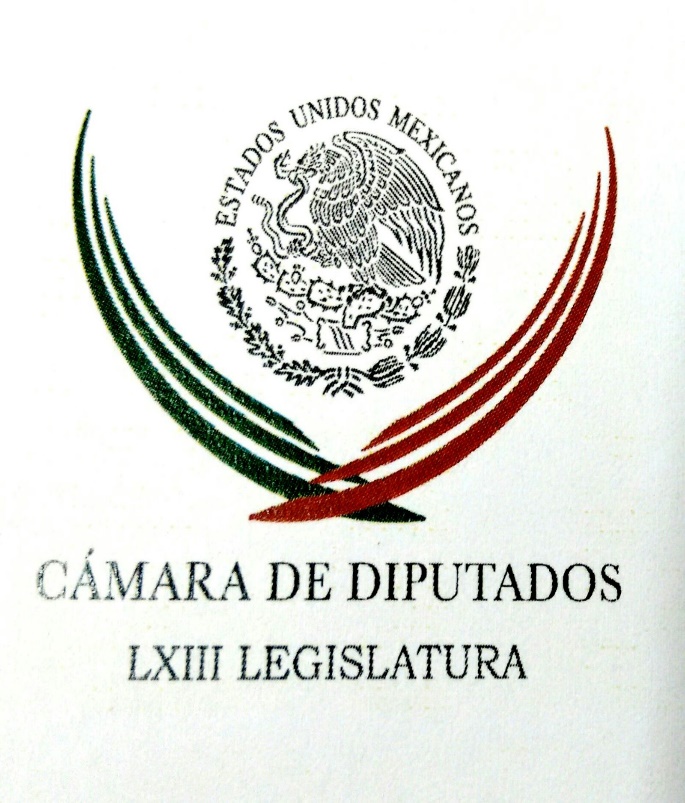 Carpeta InformativaPrimer CorteResumen: Domina elección la agenda legislativaAMLO primer lugar en preferencias, Anaya en segundo, Meade se rezaga: encuestaGobierno no ha solicitado traslado de exoperador del PRI a penal federal: SalesEquipos técnicos concluyen renegociación de la sexta ronda del TLCAN29 de enero de 2018TEMA(S): Información GeneralFECHA: 29/01/2018HORA: 08:10NOTICIERO: Reforma OnlineEMISIÓN: Primer CorteESTACION: OnlineGRUPO: ReformaDomina elección la agenda legislativaA pesar del rezago que enfrentan en materia de reformas y nombramientos, la agenda electoral dominará las reuniones plenarias de los grupos parlamentarios en las Cámaras de Diputados y Senadores.Este lunes, las bancadas del PAN y PRD en la Cámara alta arrancarán sus trabajos en una reunión a la que asistirán los precandidatos de la coalición Por México al Frente a la Presidencia, Ricardo Anaya, y al Gobierno de la Ciudad de México, Alejandra Barrales. En San Lázaro, el PAN informó que utilizará su última reunión plenaria de la Legislatura para reunirse con sus aliados electorales, conocer un balance del sexenio por terminar, escuchar ponencias sobre los riesgos del populismo y campañas exitosas, además de recibir también a los aspirantes.Los legisladores del blanquiazul tienen planeado reunirse mañana martes en las instalaciones del Comité Ejecutivo Nacional del PAN, donde escucharán la ponencia del profesor de la Universidad George Washington, Gustavo Tarre Briceño, sobre los riesgos del populismo radical, "El caso Venezuela".En ese mismo lugar, recibirán a la consultora política Gloria Álvarez Cross, para dialogar sobre las campañas políticas exitosas en América Latina y el impacto de las redes sociales en la coyuntura actual.El miércoles 31, los diputados panistas se reunirán con legisladores del PRD y Movimiento Ciudadano, partidos con los que integraron la coalición electoral Por México al Frente. A esa reunión acudirán también Ricardo Anaya y Alejandra Barrales.Por otro lado, el secretario de Gobernación, Alfonso Navarrete Prida, acudirá el miércoles 30 a inaugurar la plenaria del PRI en el Senado, donde se prevé que hable sobre el ambiente previo a los comicios del 1 de julio.También está programada la asistencia del Canciller Luis Videgaray; del secretario de Economía, Ildefonso Guajardo, para dialogar sobre la renegociación del TLC; el de Hacienda, José Antonio González Anaya, y el de Sedesol, Eviel Pérez.Además de los dirigentes nacionales del PRI, Enrique Ochoa y Claudia Ruiz Massieu, fueron invitados por el tricolor el secretario de Energía, Pedro Joaquín Coldwell, y los directores de Pemex y la CFE.En el Congreso, la Oposición reconoce que es necesario avanzar en el nuevo modelo de la Fiscalía General, mientras que el PRI tendrá como prioridad impulsar la agenda de su precandidato presidencial, José Antonio Meade, en materia de combate a la corrupción.Por otro lado, ambas cámaras del Congreso están obligadas, por una resolución de la Corte, a aprobar la legislación reglamentaria del artículo 134 de la Constitución en materia de propaganda gubernamental. ar/mINFORMACIÓN GENERALTEMA(S): Información GeneralFECHA: 29/01/2018HORA: 07:05NOTICIERO: FórmulaEMISIÓN: Primer CorteESTACION: OnlineGRUPO: Fórmula0AMLO primer lugar en preferencias, Anaya en segundo, Meade se rezaga: encuestaDe realizarse en este momento la elección presidencial, Andrés Manuel López Obrador, precandidato de la coalición Juntos haremos historia (Morena-PT-PES) sería el triunfador, revela la encuesta realizada por el periódico El Universal y la empresa Buendía & Laredo, realizada en viviendas del 19 al 25 de enero.El precandidato de Morena obtuvo en la encuesta el 32 por ciento de la preferencia electoral, seguido de Ricardo Anaya de la alianza PAN-PRD-MC, con 26 por ciento, y en tercer lugar José Antonio Meade, del PRI-PVEM-Panal, quien se rezaga al tercer lugar con el 16 por ciento de la preferencia.De acuerdo con información difundida en el noticiero de Ciro Gómez Leyva, los aspirantes independientes alcanzaron apenas seis puntos, cuatro de ellos para Margarita Zavala y dos para Jaime Rodríguez Calderón, "El Bronco".Así, López Obrador cuenta con una ventaja de 13 puntos respecto al panista Ricardo Anaya.Sobre esta encuesta, el analista político Federico Arreola comentó, en entrevista con Ciro Gómez Leyva que la encuestadora que realizó este estudio trabaja para Ricardo Anaya es Buendía & Laredo por lo que la empresa debe aclarar que existe un "conflicto de intereses".Dijo que no cuestiona el resultado del estudio de campo, pero sí que no se aclare que esa casa realiza encuestas para Anaya Cortés, pues se podría malinterpretar su resultado en el que se pone a Anaya en segundo lugar y muy cerca de López Obrador. Duración 00’’, nbsg/m. TEMA(S): Información GeneralFECHA: 29/01/2018 HORA: 07: 19 AMNOTICIERO: Fórmula OnlineEMISIÓN: Primer CorteESTACION: OnlineGRUPO: FórmulaGobierno no ha solicitado traslado de exoperador del PRI a penal federal: SalesEl funcionario dijo que el traslado del exoperador del PRI ha sido solicitado por el propio gobierno de Chihuahua y no por la justicia federal, como lo ha manejado la administración del estado a cargo de Javier Corral.El Gobierno Federal no ha solicitado el traslado del exsecretario general adjunto del Partido Revolucionario Institucional (PRI), Alejandro Gutiérrez, a un penal federal, aseguró el comisionado nacional de Seguridad, Renato Sales. El funcionario dijo que el traslado del exoperador del PRI ha sido solicitado por el propio gobierno de Chihuahua y no por la justicia federal, como lo ha manejado la administración del estado a cargo de Javier Corral.En el noticiero de Ciro Gómez Leyva reiteró que en ningún momento se ha solicitado el traslado a un penal federal. bmj/mTEMA(S): Información GeneralFECHA: 29/01/2018HORA: 06:28NOTICIERO: En los Tiempos de la RadioEMISIÓN: Primer CorteESTACION: 103.3 FMGRUPO: Fórmula0Joaquín López-Dóriga: ¿Se debe legalizar el consumo de la marihuana en centros turísticos? Joaquín López-Dóriga, colaborador: Escuché a Enrique de la Madrid aquí, aquí me lo dijo, aquí en Radio Fórmula, el secretario de Turismo una propuesta que -dijo- era a título personal y que en otros tiempos hubiera descalificado. Que en las zonas turísticas de Quintana Roo y Baja California Sur se permita la producción, venta y consumo con fines recreativos de mariguana, como una decisión central para combatir la narcoviolencia que ha estallado en las dos penínsulas y provocado que por primera vez, desde que hay registro, el Departamento de Estado haya emitido alertas de los estadounidenses para no viajar a Los Cabos ni al corredor Cancún-Playa del Carmen, los principales destinos turísticos y generadores de divisas en México. ¿Usted qué opina? ¿Se debe aprobar el consumo legal de la marihuana con fines recreativos en estos dos centros turísticos? Duración 1’06’’, nbsg/m. TEMA(S): Información GeneralFECHA: 29/01/2018HORA: 08:26NOTICIERO: Noticieros TelevisaEMISIÓN: Primer CorteESTACION: OnlineGRUPO: Televisa0Equipos técnicos concluyen renegociación de la sexta ronda del TLCANLos equipos técnicos negociadores del Tratado de Libre Comercio de América del Norte (TLCAN) llegan al último día de la sexta ronda con la esperanza de que el representante comercial estadounidense, Robert Lighthizer, ratifique la continuidad de la mesa de diálogo.Tras una semana de cauteloso optimismo por parte de los negociadores técnicos, reforzado por la presencia de agricultores y legisladores estadunidenses, que pidieron la continuidad del acuerdo, la sexta ronda está por definir el futuro del pacto.Este lunes los ministros comerciales de Canadá, Chrystia Freeland, de Estados Unidos, Robert Lighthizer, y de México, Ildefonso Guajardo, se reunirán con sus respectivos equipos negociadores y sostendrán encuentros bilaterales para luego dar a conocer la declaración conjunta.Aún está por definirse si los tres darán un mensaje conjunto con la prensa o cada uno por separado.Esta ronda ha sido considerada como crítica y decisiva para el futuro de las negociaciones.Lo primero que se espera conocer por parte de los jefes de misión es si las rondas se extienden más allá de la séptima, prevista como la última.Hasta ahora algunos funcionarios cercanos a los equipos negociadores han dicho que la próxima ronda sería en Ciudad de México y luego una más en Washington en los próximos dos meses.Sin embargo, en cada propuesta y contrapropuesta está presente la posibilidad de que la administración de Donald Trump decida iniciar el proceso de salida, que duraría seis meses y que debe ser ratificado por el Congreso.Mientras tanto, se espera que en la declaración conjunta Freeland, Guajardo y Lighthizer anuncien los capítulos que lograron cerrarse en esta ronda, como el de anticorrupción y comercio digital.En los temas más controversiales que se abordaron en los seis días de trabajos, como reglas de origen para el sector automotriz, cláusula de terminación y mecanismos de resolución de controversias, Canadá y México presentaron sus contrapropuestas a las demandas estadounidenses, mismas que al parecer no fueron rechazadas de inmediato por los negociadores estadounidenses.Caracterizada por presentar posturas más “flexibles por parte de los negociadores canadienses y mexicanos, esta sexta ronda de Montreal se perfila como una de las más propositivas de las que se han realizado hasta el momento. Duración 00’’, nbsg/m. 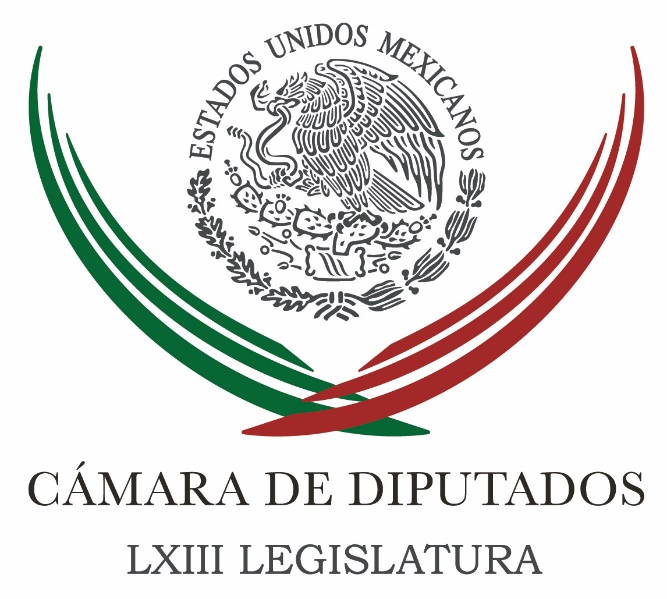 Carpeta InformativaSegundo CorteResumen:Desaíran panistas 'rebeldes' plenariaAsistirá "gabinete" de López Obrador a plenaria de senadores del PTEl Presidente Peña Nieto sostiene encuentro con Gabinete de SeguridadIldefonso Guajardo revela fechas para la séptima ronda de renegociación del TLCANPRI afirma que encuesta que pone a Meade en tercer lugar, 'tiene conflicto de interés'Anaya pide a senadores reformar el artículo 102 constitucional para tener verdaderos fiscales autónomosPlantea AMLO suprimir fuero; anuncia ternas para fiscalíasLunes 29 de enero 2018TEMA(S): Información GeneralFECHA: 29/01/2018HORA: 00:00NOTICIERO: ReformaEMISIÓN: Segundo CorteESTACION: OnlineGRUPO: CICSADesaíran panistas 'rebeldes' plenariaLos senadores panistas "rebeldes" Ernesto Cordero, Roberto Gil, Jorge Luis Lavalle y Salvador Vega desairaron la apertura de la plenaria de las bancadas del PAN y del PRD, encabezada por Ricardo Anaya y Alejandra Barrales.El precandidato presidencial y la aspirante al Gobierno de la Ciudad de México por la coalición Por México al Frente están acompañados por los dirigentes nacionales del PAN, PRD y Movimiento Ciudadano, Damián Zepeda, Manuel Granados y Dante Delgado, respectivamente.Conforme al programa distribuido a la prensa, se esperaba la participación del Jefe de Gobierno capitalino, Miguel Ángel Mancera, pero no asistió a la ceremonia.Afines al ex Presidente Felipe Calderón, los cuatro senadores se asumieron como "rebeldes" desde que Margarita Zavala renunció a las filas del Partido Acción Nacional (PAN).Anaya y Barrales dirigirán mensajes a los grupos parlamentarios. nbsg/m. TEMA(S): Información GeneralFECHA: 29/01/2018 HORA: 12: 51 PMNOTICIERO: 20 Minutos OnlineEMISIÓN: Segundo CorteESTACION: OnlineGRUPO: 20 MinutosAsistirá "gabinete" de López Obrador a plenaria de senadores del PTLos senadores del grupo parlamentario del Partido del Trabajo (PT) realizarán este martes 30 de enero su reunión plenaria de cara al inicio del Segundo Periodo Ordinario de Sesiones del Tercer Año de Ejercicio de la LXIII Legislatura, con la presencia de integrantes del "gabinete" propuesto por el precandidato presidencial Andrés Manuel López Obrador. El senador Zoé Robledo destacó en entrevista la presencia como ponente principal de Olga Sánchez Cordero, ex ministra de la Suprema Corte de Justicia de la Nación (SCJN) y propuesta por el candidato presidencial de la alianza Juntos Haremos Historia para ser titular de la Secretaría de Gobernación (Segob) por su solvencia moral y buena reputación pública. El senador chiapaneco enfatizó que la presencia de la ex ministra Sánchez Cordero representa una oportunidad invaluable para tratar los diferentes temas pendientes dentro de la agenda legislativa de este periodo, entre los que destacó la acción de inconstitucionalidad presentada ante la SCJN contra la Ley de Seguridad Interior. En reunión con Abel Hibert Sánchez, propuesto para ser el encargado del Programa Económico, explicó que los senadores del PT-Morena discutirán los temas más relevantes en la materia, mientras que con Héctor Vasconcelos, propuesto para encabezar la Secretaría de Relaciones Exteriores (SRE), se abordará la posición de México ante el mundo. La reunión plenaria será encabezada por el coordinador parlamentario del PT en el Senado, Manuel Bartlett Díaz; el vicecoordinador político, Miguel Barbosa Huerta, y el vicecoordinador parlamentario, David Monreal Ávila.Entre los temas prioritarios para el PT en el Senado, Robledo Aburto subrayó la impugnación de la Ley de Seguridad Interior, por tratarse de una reforma contraria a los mandatos esenciales establecidos en la Constitución en materia de derechos humanos. Una Ley General de Propaganda Oficial que límite el dispendio de recursos públicos y establezca reglas y criterios de contratación equitativos y transparentes, y proponer que el Senado de la República sea la cámara de origen de dicha ley. bmj/mTEMA(S): Información General FECHA: 29/01/18HORA: 13.32 PMNOTICIERO: El Universal OnlineEMISIÓN: Segundo CorteESTACIÓN: OnlineGRUPO: El UniversalEl Presidente Peña Nieto sostiene encuentro con Gabinete de SeguridadEl Presidente Enrique Peña Nieto sostiene este lunes una reunión con su Gabinete de Seguridad Nacional.El encuentro se desarrolla en privado en la Residencia Oficial de Los Pinos.Hasta el momento la Presidencia de la República no ha informado los temas que se abordan en este encuentro en el que participan los secretarios de Gobernación, Defensa y Marina, entre otros. ys/m.TEMA(S): Información GeneralFECHA: 29/01/2018HORA: 14:06 PMNOTICIERO: Noticieros Televisa OnlineEMISIÓN: Segundo CorteESTACION: OnlineGRUPO: TelevisaIldefonso Guajardo revela fechas para la séptima ronda de renegociación del TLCANLa séptima ronda de conversaciones para renegociar el TLCAN se realizará entre el 26 de febrero y el 6 de marzo en Ciudad de México, dijo el lunes la Secretaría de Economía.Esta mañana, los representantes de México, Canadá y Estados Unidos para la modernización del Tratado de Libre Comercio de América del Norte (TLCAN) presentaron los avances con los que concluyó la sexta ronda de renegociación del tratado, que se llevó a cabo en Canadá, dejando asuntos pendientes para la séptima ronda, que se realizará a finales de febrero en la Ciudad de México.En conferencia de prensa conjunta, Ildefonso Guajardo Villareal, secretario de Economía de México; la canciller canadiense Chrystia Freeland y el representante comercial de Estados Unidos, Robert Lighthizer; mencionaron que hubo avances en el capítulo del combate a la corrupción, tema que no se había tocado en otros tratados comerciales, según Guajardo. nbsg/m. TEMA(S): Información General FECHA: 29/01/18HORA: 00:00NOTICIERO: MVS Noticias OnlineEMISIÓN: Segundo CorteESTACIÓN: OnlineGRUPO: MVS ComunicacionesPRI afirma que encuesta que pone a Meade en tercer lugar, 'tiene conflicto de interés'El presidente nacional del PRI, Enrique Ochoa Reza, descalificó la encuesta publicada este lunes en un periódico de circulación nacional, toda vez que la casa encuestadora trabaja para el Comité Ejecutivo Nacional del PAN y en consecuencia arroja resultados atípicos y tiene un conflicto de intereses porque tiene como uno de sus clientes al blanquiazul de Ricardo Anaya.En entrevista con Luis Cárdenas, para la Primera Emisión de MVS Noticias, el político michoacano aseveró que la casa encuestadora claramente no puede arrojar resultados que puedan ser creíbles para la ciudadanía, ni que merezcan un análisis profundo.“Lo que nosotros tenemos en certeza es que José Antonio Meade sigue subiendo en las encuestas. Tiene como propósito muy claro y eso es lo que vamos a lograr en el 2018 es ganar las elecciones presidenciales con más del 40 por ciento de los votos”, expresó.El líder partidista indicó que la meta es más que cuatro de cada 10 mexicanos voten por José Antonio Meade, "porque es el hombre más preparado y porque es el que tiene las mejores propuestas".“La casa encuestadora Buendía, ha reconocido hoy en diversos medios de comunicación que trabaja para el Comité Ejecutivo Nacional del PAN y en consecuencia, una encuesta que arroja resultados atípicos y que tiene un conflicto de interés porque tiene como uno de sus clientes al PAN de Ricardo Anaya”, comentó.Por ello, Ochoa Reza convocó a que las casas encuestadoras revelen a qué partidos políticos les están haciendo trabajos, "para que la ciudadanía pues obviamente no tenga frente a sí, encuestas que no tengan credibilidad".Afirmó que las encuestas que manda a realizar el PRI no salen publicadas en diarios de circulación nacional, regional o local. “Nosotros no estamos jugando a esa guerra de encuestas, tenemos seguimientos naturalmente de todos nuestros candidatos”. Reiteró que su partido está concentrado en generar las mejores propuestas para resolver los problemas nacionales, como subir el salario base de los maestros, que es el siguiente paso del nuevo modelo educativo, reconociendo el esfuerzo de todos ellos, "precisamente para que sigan siendo el pilar de la sociedad”. ys/m.TEMA(S): Información General FECHA: 29/01/18HORA: 00:00NOTICIERO: MVS Noticias OnlineEMISIÓN: Segundo CorteESTACIÓN: OnlineGRUPO: MVS ComunicacionesAnaya pide a senadores reformar el artículo 102 constitucional para tener verdaderos fiscales autónomosMás allá de presentar ternas de fiscales, el precandidato presidencial de la coalición por “México al frente”, el panista Ricardo Anaya, solicitó a los senadores de Acción Nacional, PRD y Movimiento Ciudadano reformar el artículo 102 constitucional para que los fiscales general y anticorrupción sean verdaderamente autónomos e independientes.Al participar en la reunión plenaria conjunta de los senadores, explicó que se requiere estado de derecho no un “iluminado que determine a quien se le aplica la ley”.Sobre el aumento en las preferencias electorales que lo ponen a seis puntos de Andrés Manuel López Obrador, indicó que va bien y reiteró que el PRI se ha desplomado, por lo que les pidió aceptar que van perdiendo.También, reconoció el apoyo de Diego a Fernández de Cevallos y señaló que sería un honor que participe en su campaña.Por último, indicó que continuará con el apoyo a Javier Corral, gobernador de Chihuahua, porque está pidiendo justicia para su entidad. ys/m.TEMA(S): Información GeneralFECHA: 29/01/2018 HORA: 10: 46 AMNOTICIERO: 20 Minutos OnlineEMISIÓN: Segundo CorteESTACION: OnlineGRUPO: 20 MinutosAlista Meade propuestas sólidas en favor de las mujeres Este lunes, el precandidato presidencial de la alianza “Todos por México”, José Antonio Meade, continuará con los foros que ha realizado en diferentes estados del país, pero ahora en Guerrero, donde abordará el tema de la equidad de género. Así lo dio a conocer Aurelio Nuño Mayer, coordinador de campaña del aspirante a la Presidencia de la República, quien aseveró que en este marco, Meade Kuribreña hará propuestas “muy fuertes, de mucho impacto y muy sólidas en favor de la equidad de género”. Refirió que "así como el viernes participó el viernes en un foro sobre temas de medio ambiente, hoy lo tendremos sobre temas relacionados con la mujer y en favor de la equidad de género", será un foro de la mayor relevancia. En entrevista con Ciro Gómez Leyva, para Grupo Fórmula, refrendó que la campaña Meade Kuribreña busca una alianza con la sociedad, una suma de partidos con la gente. “Me parece que es una campaña que en gran medida se trata de comunicar, de escuchar, de acercarnos, es lo que sin duda quiere proyectar (Meade), pero además con toda naturalidad”, comentó. El exsecretario de Educación Pública aseveró que Meade es el mejor candidato, por muchas razones: por la experiencia, la preparación, la estabilidad que tiene, así como el conocimiento que tiene de México y el mundo. Por otra parte, comentó que a lo largo de las precampañas y campañas electorales se verán diferentes escenarios, especialmente en materia de encuestas, sin embargo afirmó que Meade va en ascenso en la preferencia de los ciudadanos. bmj/mTEMA(S): Información GeneralFECHA: 29/01/2018HORA: 10:36NOTICIERO: Excélsior OnlineEMISIÓN: Segundo CorteESTACION: OnlineGRUPO: ImagenPlantea AMLO suprimir fuero; anuncia ternas para fiscalíasDurante la presentación de las ternas que propondrá, en caso de ganar las elecciones de julio, para las fiscalías General, Anticorrupción y Electoral, precandidato de Morena a la Presidencia, Andrés Manuel López Obrador, aseguró que propondrá una reforma de ley para suprimir el fuero de servidores públicos y para juzgar al presidente en turno por delitos electorales.En conferencia de prensa, el morenista anunció que irá contra los “privilegios” de los funcionarios con una reforma para suprimir éstos, así como para reformar el artículo 108 constitucional para juzgar al presidente en turno. Propondremos una reforma para suprimir fueros y privilegios, incluyendo la reforma al art. 108 constitucional para juzgar al presidente en funciones por delitos electorales”, dijo.Durante el acto presentó las ternas para los cargos a esas fiscalías, entre los nombres que destacan están, Bernardo Bátiz, María de la Luz Mijangos Borja, Ernestina Godoy Ramos, José Agustín Pinchetti, entre otros.Las ternas propuestas son:Fiscalía GeneralAbogada Eva Verónica ZárateAbogados Juan Luis González AlcántaraAbogado Bernardo Bátiz VázquezFiscalía AnticorrupciónAbogadas María de la Luz Mijangos BorjaAbogada Diana Álvarez MauryAbogado Ricardo Peralta SaucedoFiscalía ElectoralAbogada María Estela Ríos GonzálezAbogada Ernestina Godoy RamosAbogado José Agustín PinchettiAl primer grupo, al que calificó de “honesto y ciudadano” encomendó hacer valer la ley y hacer justicia en el país para lograr la transformación del país.Los tres son ciudadanos honestos e independientes que harán valer el principio de que al margen de la ley nada y por encima de la ley nadie. Estoy seguro que a ninguno de los tres le temblará la mano para hacer justicia”, aseveró.A la segunda terna encargó, sea quien sea el elegido o elegida, que debe no sólo combatir la corrupción, sino erradicarla.“Sea quien sea el fiscal, estoy seguro que desempeñará su función consciente de que se trata no sólo de aminorar o reducir o mantener a raya la corrupción, sino de acabarla por completo”Al tercero dijo: “Tenemos el propósito de acabar con los fraudes electorales y fortalecer el ámbito y ejercicio de la democracia”. ar/mTEMA(S): Información GeneralFECHA: 29/01/2018HORA: 10:50 AMNOTICIERO: Fórmula OnlineEMISIÓN: Segundo CorteESTACION: OnlineGRUPO: FórmulaAmenazan de muerte al exoperador del PRI, preso en penal de ChihuahuaEl exsecretario general adjunto del PRI, Alejandro Gutiérrez denunció ayer que fue amenazado de muerte dos veces en el penal de Aquiles Serdán, en Chihuahua, por lo que hizo responsable de su seguridad a las autoridades del estado y al gobernador, Javier Corral.Mediante una carta obtenida por el equipo de Ciro Gómez Leyva, el hombre detenido en Chihuahua, dijo que unos hombres le advirtieron que "me van a chingar donde me movieran por lo que temo enormemente por mi vida". El exoperador del PRI indicó en su carta que fue trasladado al servicio médico y el custodio lo dejó en el lugar dejándolo con "estas personas solas conmigo" y que fueron quienes lo amenazaron. Ante esta situación, su abogado, Antonio Collado precisó que confía en que Gutiérrez sea trasladado hoy a un penal federal en Ciudad Juárez.En entrevista con Ciro Gómez Leyva informó que continuará denunciando las acciones de tortura contra su defendido y que irá hasta las últimas consecuencias y confió en que cuanto antes sea trasladado al penal federal para su resguardo.Aseguró que esta es la novena vez que su cliente es bajado al servicio médico en donde recibió las amenazas de las que responsabilizó al director del penal del Cereso, por la violación de sus derechos. Además, denunció que su defendido ha sido drogado y que su familia lo vio el sábado pasado adormilado y pasivo, lo cual ha retrasado su traslado al Cefereso de Ciudad Juárez. ar/mTEMA(S): Información GeneralFECHA: 29/01/2018HORA: 12:28 PMNOTICIERO: El Universal OnlineEMISIÓN: Segundo CorteESTACION: OnlineGRUPO: El UniversalCorte desecha impugnaciones de Comisiones de DH a Ley de seguridadLa Suprema Corte de Justicia de la Nación desechó las impugnaciones contra la Ley de Seguridad Interior promovidas por la Comisión de Derechos Humanos de la Ciudad de México y su homóloga en Querétaro.Por considerarlas notoriamente improcedentes el ministro Jorge Mario Pardo Rebolledo desechó la controversia constitucional del organismo capitalino y la acción de inconstitucionalidad de la Defensoría queretana quienes alegaron que en la ley existe una invasión de competencia y un riesgo para los datos de las personas que acuden a ellos a denunciar violaciones a los derechos humanos. De acuerdo con las listas de notificación de la Corte, el ministro admitió a trámite la controversia constitucional promovida por el Ayuntamiento de Parral, Chihuahua, en la que alegó que la ley vulnera el municipio libre al establecer que las Fuerzas Armadas pueden tomar el control de la seguridad pública de las entidades sin consultar a las autoridades de las mismas. ar/mTEMA(S): Información GeneralFECHA: 29/01/2018 HORA: 12: 16 PMNOTICIERO: Fórmula OnlineEMISIÓN: Segundo CorteESTACION: OnlineGRUPO: FórmulaExoneran a rector de UAEM Alejandro Vera; buscará gubernatura de MorelosEl exrector de la Universidad Autónoma del Estado de Morelos (UAEM), Alejandro Vera, aseguró que no estará en el equipo del candidato de Morena a la gubernatura del estado, Cuauhtémoc Blanco, pues él también buscará participar en la contienda por el cargo.En entrevista con Ciro Gómez Leyva se refirió a su actual situación jurídica y aseguró que no había elementos para mantener vigente la causa penal en su contra por lo que ayer se le retiraron las medidas cautelares y le entregaron su pasaporte.Vera Jiménez dijo que fue exonerado de toda responsabilidad y quedó en libertad, tras el decreto del juez de control y juicios orales Adolfo González por lo que goza de su libertad, como debió de ser siempre.Luego de haber permanecido cinco días detenido por la causa penal por abuso de confianza, finalmente en una audiencia convocada a las 13 horas de este domingo, el Comité Ejecutivo del Sindicato de Trabajadores Administrativos desistió de la acusación.Asimismo, el ex rector de la UAEM, agregó que tiene pensado buscar la candidatura al gobierno de Morelos, y aseguró que en los siguientes días estará dando a conocer más detalles sobre su propuesta política por un partido local, aunque aseguró que buscará la conformación de un frente en contra de la actual situación que se vive en Morelos. bmj/m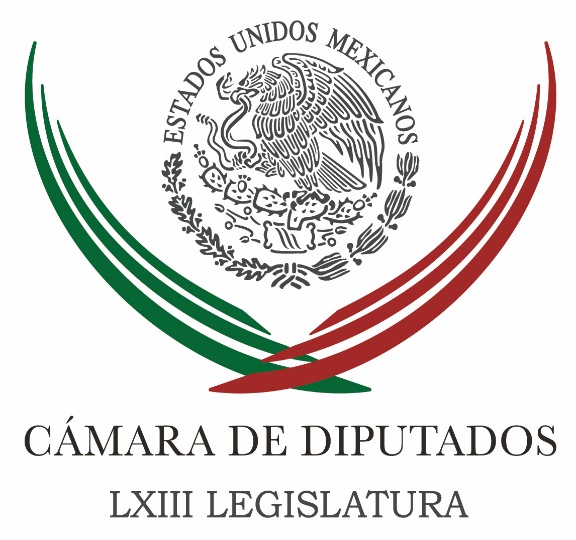 Carpeta InformativaTercer CorteResumen: Convocan a diputados y senadores a sesión del Congreso GeneralOposición llevará a precandidatos a San Lázaro; PRI aún no confirma a MeadePreocupante, aumento de 25% en arrestos de migrantes: diputadaPropone diputado priista reformas para integrar el concepto de agua pluvial a la leyPropuestas de AMLO, muestra que no ha abandonado su pensamiento priista: PRDPAN quitará a Gabriela Cuevas comisión de relaciones exterioresEPN instruye a su gabinete trabajar intensamente para cumplir con compromisosCorte anula disposiciones que permitían a medios negar réplicaGobierno de coalición, dará rumbo al cambio de régimen: ManceraDenuncia Morena conflicto de intereses en encuesta publicada hoy29 de enero de 2018TEMA(S): Trabajo LegislativoFECHA: 29/01/18HORA: NOTICIERO: Noticias MVSEMISIÓN: Tercer CorteESTACION: Online:GRUPO: Noticias MVS0Convocan a diputados y senadores a sesión del Congreso GeneralAngélica Melin Campos, reportera: El Congreso General, conformado por las cámaras de Diputados y Senadores, se reunirá el próximo jueves 1 de febrero, en punto de las 11:00 horas, con el propósito de abrir el Segundo Periodo de Sesiones ordinarias del Tercer Año de Ejercicio de la LXIII Legislatura.La convocatoria oficial se encuentra publicada en la página de internet de la Cámara de Diputados, y está firmada por el presidente de la Mesa Directiva, Jorge Carlos Ramírez.El citatorio indica que con fundamento en los artículos 65 de la Constitución; y diversas disposiciones de la Ley Orgánica del Congreso Genera de los Estados Unidos Mexicanos, los diputados y senadores deberán presentarse en el Salón de Sesiones del Palacio Legislativo de San Lázaro, para abrir el último periodo de sesiones ordinarias que le queda a la LXIII Legislatura.Una vez concluida la sesión de apertura del Congreso General, los diputados deberán mantenerse en el salón de sesiones, para celebrar la primera sesión del periodo ordinario; mientras que los senadores, partirán rumbo a su sede, ubicada en el Paseo de la Reforma, a fin de hacer lo propio.Entre los temas pendientes por atender se encuentran el nombramiento del titular de la Auditoría Superior de la Federación (ASF); los nombramientos de contralores de organismos autónomos y la legislación secundaria en materia de publicidad gubernamental.El último periodo de trabajos ordinarios de la actual Legislatura, arrancará con suplentes, precandidatos y legisladores concentrados en temas de tipo electoral.dlp/mTEMA(S): Trabajo LegislativoFECHA: 29/01/18HORA: 16:00NOTICIERO: Noticias MVSEMISIÓN: Tercer CorteESTACION: Online:GRUPO: Noticias MVS0Oposición llevará a precandidatos a San Lázaro; PRI aún no confirma a MeadeAngélica Melin Campos, reportera: En la Cámara de Diputados, las distintas fracciones parlamentarias llevarán a cabo esta semana sus respectivas reuniones plenarias. Las bancadas de la coalición “Por México al Frente”, del Partido Acción Nacional (PAN), el Partido de la Revolución Democrática (PRD) y del Movimiento Ciudadano (MC), prevén recibir en las instalaciones del recinto legislativo a sus precandidatos a la Presidencia, Ricardo Anaya; y a la Jefatura de Gobierno de la Ciudad de México, Alejandra Barrales.Los legisladores del Partido Revolucionario Institucional (PRI), tendrán como invitados a su líder nacional, Enrique Ochoa; así como a los titulares de las secretarías de Gobernación (Segob), Hacienda (SHCP), Economía (SE), Educación (SEP) y Desarrollo Social (Sedesol).Hasta el momento, no se ha confirmado si los integrantes de la bancada tricolor también utilizarán las oficinas de San Lázaro para presentar al precandidato a la Presidencia de la República de la coalición formada con los partidos Nueva Alianza  (Panal) y el Partido Verde Ecologista (PVEM), José Antonio Meade.El programa de actividades previsto por los diputados del Revolucionario Institucional, contempla la asistencia del dirigente priísta y los secretarios Alfonso Navarrete, de Gobernación; José Antonio González, de Hacienda; Ildefonso Guajardo, de Economía; Otto Granados, de Educación; y Eviel Pérez, de Desarrollo Social.En cuanto a los miembros del anteriormente llamado “Frente Ciudadano por México”, el PAN iniciará su plenaria este martes 30 de enero en su sede nacional, donde se llevarán a cabo mesas de análisis sobre “populismo” en Venezuela, campañas exitosas en América Latina y los temas de la agenda parlamentaria.Para el miércoles 31, llevará los trabajos a San Lázaro, donde en reunión conjunta con el PRD y el MC, ante quienes se presentarán Barrales Magdaleno y Anaya Cortés; así como el ex canciller, Jorge Castañeda.La fracción del Movimiento de Regeneración Nacional (Morena), se llevará a cabo este martes 30 de enero, en la Cámara de Diputados, con la presencia de los senadores del bloque conformado con el Partido del Trabajo (PT).Los diputados morenistas recibirán a la presidenta nacional de ese partido, Yeidckol Polevnsky; así como a Carlos Manuel Urzúa, “designado” por el precandidato presidencial, Andrés Manuel López Obrador, como eventual titular de la Secretaría de Hacienda; a Graciela Márquez, “designada” probable secretaria de Economía; y  a la coordinadora parlamentaria, Rocío Nahle, “designada” como posible secretaria de Energía.También acudirá el representante de Morena ante el Instituto Nacional Electoral (INE), Horacio Duarte; y representantes de El Colegio de México y la organización Artículo 19.Las fracciones del Partido Nueva Alianza (Panal) y del Partido Encuentro Social (PES) no han dado detalles sobre sus respectivas reuniones plenarias. dlp/mTEMA(S): Trabajo LegislativoFECHA: 29/01/18HORA: NOTICIERO: Noticias MVSEMISIÓN: Tercer CorteESTACION: Online:GRUPO: Noticias MVS0Preocupante, aumento de 25% en arrestos de migrantes: diputadaAngélica Melin Campos, reportero: El aumento de 25 por ciento en el número de arrestos de migrantes mexicanos en Estados Unidos, desde el inicio de la administración del presidente Donald Trump es preocupante, por lo que la Secretaría de Relaciones Exteriores (SRE), debería reforzar las acciones de protección a los connacionales, pidió la bancada del Partido Nueva Alianza en la Cámara de Diputados.La diputada María Eugenia Ocampo, señaló que la ola de redadas realizadas por las autoridades migratorias en establecimientos comerciales de 18 estados norteamericanos, podría resultar en un mayor número de deportaciones.Ocampo Bedolla subrayó que por ello, el Gobierno Federal y la Cancillería tienen la obligación de fortalecer el apoyo y asistencia legal a los migrantes que sean detenidos de manera arbitraria en el territorio norteamericano, o bien, para garantizar que reciban un trato digno y apegado al respeto a los derechos humanos, a través de los consultados destacados en esa nación.La legisladora integrante del Comité de Estudios para el Desarrollo Rural Sustentable de San Lázaro, refirió que datos del Servicio de Inmigración y Control de Aduanas (ICE), han realizado durante el mes de enero de 2018, redadas en cerca de 100 tiendas de conveniencia ubicadas en 18 entidades de la Unión Americana, a fin de detener a trabajadores que no cuenten con la autorización respectiva.Agregó que a raíz de esos operativos, fueron detenidos 21 migrantes cuyo origen aún se desconoce, aunado a que en el último año, se han intensificado las detenciones y deportaciones de mexicanos.Expuso según el Instituto Nacional de Migración (INM), en 2017 se redujeron las deportaciones de connacionales, al pasar de 217 mil 426 en 2016, a 164 mil 586 casos; sin embargo, de acuerdo al ICE, el número de arrestos aumentó 25 por ciento.“Las medidas drásticas del gobierno de Estados Unidos, impulsadas desde la campaña electoral de Trump, están buscando bloquear la llegada ilegal y legal de personas, así como la construcción de un muro en la frontera con México bajo la justificación de mejorar la seguridad y detener el tráfico de drogas”, dijo.Lamentó que esa política esté generando violaciones a los derechos humanos de los migrantes de origen mexicano y otras nacionalidades, ya que la Oficina de Aduanas y Protección Fronteriza de Estados Unidos (CBP), señala que una tercera parte de los migrantes indocumentados provienen de México. dlp/mTEMA(S): Trabajo LegislativoFECHA: 29/01/18HORA: 14:52NOTICIERO: Enfoque NoticiasEMISIÓN: Tercer CorteESTACION: Online:GRUPO: Enfoque Noticias0Propone diputado priista reformas para integrar el concepto de agua pluvial a la leySergio Perdomo, reportero: Con el objetivo de preservar el agua, así como los ecosistemas y reducir el impacto negativo que genera la actividad humana en la naturaleza, el diputado federal priista por el estado de Nuevo León, Ramón Villagómez Guerrero, presentó una iniciativa de reformas a los artículos 3 y 7 de la Ley de Aguas Nacionales, con lo que se busca incluir la figura de agua pluvial en el ordenamiento.Entre los beneficios de esta iniciativa para las familias, señaló el diputado Ramón Villagómez, será el reconocimiento de la existencia de ese recurso proveniente de la lluvia y por lo tanto su cuidado, que dará como resultado una mayor disponibilidad de agua potable, se evitará además la disminución del recurso hídrico a nivel nacional y se reducirá la explotación de los mantos acuíferos.En el marco de la Comisión Permanente del Congreso de la Unión, el diputado de la bancada tricolor, Villagómez Guerrero, afirmó que “México cuenta con una gran diversidad de ecosistemas, por lo que el recurso hídrico supone un tema de gran atención, como eje central de las acciones gubernamentales, para la búsqueda de la sustentabilidad y preservar éste vital líquido para el futuro”. dlp/mTEMA(S): Información GeneralFECHA: 29/01/18HORA: NOTICIERO: Noticias MVSEMISIÓN: Tercer CorteESTACION: InternetGRUPO: MVSPropuestas de AMLO, muestra que no ha abandonado su pensamiento priista: PRDÓscar Palacios Castañeda, reportero: El coordinador del PRD en el Senado, Luis Sánchez Jiménez, aseguró que las propuestas presentadas por Andrés Manuel López Obrador para ocupar las fiscalías general, anticorrupción y electoral, son una muestra de que el tabasqueño no ha abandonado su pensamiento priista.Entrevistado en el marco de la XII Reunión Plenaria de los senadores del PRD, Luis Sánchez resaltó que la propuesta del precandidato de Morena a la Presidencia de la República va en contra de la lucha que se ganó para evitar que desde el Ejecutivo se impusiera un “fiscal carnal”.Y es que, señaló, las ternas presentadas por el tabasqueño contienen lo que el PRI ha hecho en toda su historia: poner a sus amigos.Luis Sánchez Jiménez advirtió que ninguna de las personas propuestas para las tres fiscalías actuaría en contra de Andrés Manuel López Obrador, por lo que subrayó que se requiere algo distinto.El senador perredista reconoció que lo que se ha hecho hasta el momento en materia de combate a la corrupción no sirve, por lo que, dijo, se requiere reformular todo lo que se ha aprobado.Asimismo, advirtió que López Obrador no es la mejor opción para nuestro país, ya que, aseguró, detrás del cambio en su discurso se encuentra una persona muy autoritaria.Consideró normal que se esté comenzando a marcar un descenso en la popularidad del tabasqueño, sobre todo ahora que tiene varios contrincantes. No obstante, señaló que, más allá de lo que indiquen las encuestas, México necesita a alguien con mucha más sensibilidad.Sánchez Jiménez resaltó que el precandidato de Morena ha incurrido en enormes contradicciones, como el rechazar una alianza con el PRD y aceptarla con el PES, que, indicó, representa a la ultraderecha.Finalmente, el senador perredista afirmó que, aunque no lo quiera reconocer, el tabasqueño está recogiendo a lo más “malito” que hay en la política de nuestro país. Masn/mTEMA(S): Partidos PolíticosFECHA: 29/01/18HORA: 15:00NOTICIERO: 24 HORASEMISIÓN: Tercer CorteESTACION: Online:GRUPO: 24 HORAS0PAN quitará a Gabriela Cuevas comisión de relaciones exterioresAlejandro Grabados, reportero: La bancada del Partido Acción Nacional (PAN) en el Senado, quitará a la senadora Gabriela Cuevas, la presidencia de la Comisión de Relaciones Exteriores, luego de que renunciara a su militancia panista.El coordinador de los senadores del PAN, Fernando Herrera Ávila, explicó que Relaciones Exteriores es una comisión que le corresponde a su Grupo Parlamentario y en consecuencia seguirá en manos de un panista.“Seguirá en manos de alguien que forme parte del Grupo Parlamentario de Acción Nacional. Eso es lo lógico, eso es lo que se acordó al inicio de la constitución del Senado de la República, de los grupos parlamentarios, y creo que no habrá inconveniente alguno porque así se dé”, declaró.Dijo que la senadora salió del PAN, “tomó su decisión, que le vaya muy bien”.Destacó que a pesar de las diferencias internas entre su bancada, los senadores panistas se comprometieron a tener una agenda en común y en favor de México.“La agenda que apruebe el Grupo Parlamentario es la que habrá de regir la reflexión y la acción de los senadores y las senadoras de Acción Nacional”, informó el senador Herrera Ávila. dlp/mTEMA(S): Información GeneralFECHA: 29/01/18HORA: NOTICIERO: Noticias MVSEMISIÓN: Tercer CorteESTACION: Online:GRUPO: Noticias MVS0EPN instruye a su gabinete trabajar intensamente para cumplir con compromisosJahtziri Chong Magallanes, reportera: El presidente Enrique Peña Nieto instruyó a su gabinete legal y ampliado para trabajar sin descanso y cumplir los compromisos asumidos durante su gobierno.En el encuentro que se llevó a cabo a puerta cerrada por más de tres horas, se abordaron temas de la agenda nacional, entre éstos la seguridad por la presencia del crimen organizado, así como la reconstrucción en zonas afectadas tras los sismos de septiembre pasado.A los titulares de las secretarías de Gobernación; Defensa Nacional; de la Marina; Hacienda; del Trabajo; Medio Ambiente; Función Pública; Turismo; Desarrollo Social; Desarrollo Agrario; ISSSTE, Bansefi, entre otros, les pidió trabajar intensamente en la recta final de su gobierno.“Es el 2018 y se debe trabajar con toda intensidad por el último año de la administración y sobre todo cerrar los pendientes, entre otros, poder atender adecuadamente la reconstrucción”, informó el director de Bansefi, Virgilio Andrade al término de la reunión.Se prevé que la Presidencia de la República emita un comunicado para informar sobre los resultados de la primera reunión de este 2018. dlp/mTEMA(S): Información GeneralHORA: 18:06NOTICIERO: Milenio.comEMISIÓN: Tercer CorteESTACIÓN: Online GRUPO: Milenio0Corte anula disposiciones que permitían a medios negar réplicaEl pleno declaró inconstitucional dos fracciones de la ley que permitían a los medios negarse a publicar una réplica cuando su contenido sea ofensivo o contrario a las leyes.RUBÉN MOSSO.- Ciudad de México. La Suprema Corte de Justicia de la Nación declaró inconstitucional dos fracciones de la ley que permitían a los medios de comunicación negarse a publicar una réplica cuando su contenido sea ofensivo o contrario a las leyes y a decidir quién tiene interés jurídico para interponer este tipo de recursos.Con ocho votos a favor y tres en contra, el pleno invalidó las fracciones IV y V, del artículo 19 de la Ley Reglamentaria del Derecho de Réplica, que establecían que los medios de comunicación podían rechazar llevar a cabo la publicación o transmisión de la réplica, en los casos antes mencionados.La ministra Margarita Luna Ramos dijo que es preocupante dejar en manos de los medios la valoración sobre qué es ofensivo o contrario a las leyes."¿Qué puede traer como consecuencia? Que no se pueda hacer uso del derecho de réplica –platicando hace un rato con alguno de los compañeros- el derecho de réplica, casi equivaldría a una inserción pagada en la que no es el medio de comunicación, de alguna manera, el que va a calificar si lo dicho o lo manifestado en el derecho de réplica es o no o correcto y si corresponde o no a una situación ofensiva o contraria a la ley", explicó Luna Ramos.El ministro Eduardo Medina Mora comentó que también es preocupante que los medios de comunicación califiquen quién tiene interés jurídico para interponer una réplica.Medina comentó que los jueces tienen las herramientas técnicas para discernir cuando hay un interés jurídico."Me parece que el medio puede escudarse simplemente en una interpretación ligera y decir: tú no tienes interés jurídico", declaró.La ministra Norma Piña Lucía Hernández puntualizó que corresponde al juez analizar si es falsa o inexacta la información que el medio de comunicación dio a conocer."Al juez también le corresponde analizar, en este caso, si la negativa del medio de comunicación a publicar la réplica es porque hubiese considerado que no tenía interés jurídico y, por lo tanto, la existencia de un agravio, en su parte de legitimación, fue ajustado o no y, en caso contrario, tendrá las consecuencias como es la sanción y publicación de la réplica", enfatizó.Durante la sesión, la Corte validó, bajo interpretación conforme, que la solicitud de réplica puede presentarse tanto por medios electrónicos como físicos.La discusión sobre el tema continuará este martes, en la que principalmente se enfocarán en determinar si es constitucional o no el plazo de cinco días que prevé la Ley para el ejercicio de este derecho, así como el hecho de que el legislador previera una segunda instancia en el procedimiento judicial.   Jam/mTEMA(S): Partidos PolíticosHORA: 17:59NOTICIERO: Milenio.comEMISIÓN: Tercer CorteESTACIÓN: Online GRUPO: Milenio0Gobierno de coalición, dará rumbo al cambio de régimen: ManceraEl jefe de Gobierno secundó así la convocatoria de Ricardo Anaya, quien urgió a los senadores del PAN, PRD y MC a definir las leyes reglamentarias sobre gobiernos de coalición como una prioridad.FERNANDO DAMIÁN.- Ciudad de México. El jefe de Gobierno de la Ciudad de México, Miguel Ángel Mancera, respaldó el llamado a discutir y aprobar la legislación secundaria sobre gobiernos de coalición para darle el mejor rumbo al cambio de régimen.Mancera recordó que el Congreso de la Unión tiene en sus manos cuatro iniciativas en la materia, por lo que urgió a dictaminar alguna de ellas o conjuntarlas en un solo proyecto.Secundó así la convocatoria del precandidato presidencial de la alianza electoral "Por México al Frente", Ricardo Anaya, quien urgió a los senadores del PAN, PRD y MC a definir las leyes reglamentarias sobre gobiernos de coalición como una prioridad en sus agendas legislativas.Mancera asistió este lunes en el Palacio de San Lázaro como invitado de honor en la entrega de doctorados honoris causa de la Universidad Ejecutiva del Estado de México celebrada en el Palacio de San Lázaro.Sobre la incorporación de ex militantes del PAN y del PRD al equipo de campaña del aspirante priista al gobierno de la Ciudad de México, Mikel Arriola, Miguel Ángel Mancera dijo: "Un saludo a todos los candidatos; que les vaya bien".-¿No tiene preocupación por ello?- insistieron representantes de los medios de comunicación.-Saludos, que les vaya bien, que les vaya bien en su contienda y que les vaya bien en todos sus planteamientos y les deseo mucho éxito- atajó.   Jam/mTEMA(S): Partidos PolíticosFECHA: 29/01/18HORA: 14:56NOTICIERO: Enfoque NoticiasEMISIÓN: Tercer CorteESTACION: Online:GRUPO: Enfoque Noticias0Denuncia Morena conflicto de intereses en encuesta publicada hoyEnfoque Noticias: La presidenta de Morena, Yeidckol Polevnsky, aseveró que existe un conflicto de intereses muy claro en la encuesta que publicó hoy el periódico El Universal, porque el director de la casa encuestadora Jorge Buendía, trabaja para el PAN.  “Buendía trabaja para (Ricardo) Anaya, eso hace que le den más puntos y creo que no debería ser así, sé que el PRI y el PAN están peleando el segundo lugar”, están muy empatados, sostuvo en entrevista para MVS.“Nosotros estamos en el interés de trabajar para construir, y no distraernos con estas cosas”, enfatizó la dirigente del Movimiento de Regeneración Nacional (Morena).Este lunes, Jorge Buendía, director de la casa encuestadora Buendía & Laredo, aclaró que sí trabaja con el Comité Ejecutivo Nacional del PAN, así como con otros partidos y otros clientes particulares. dlp/m